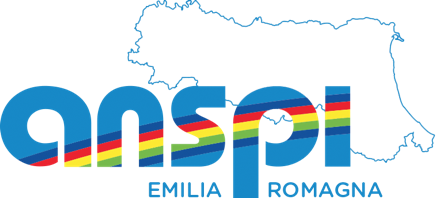 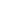 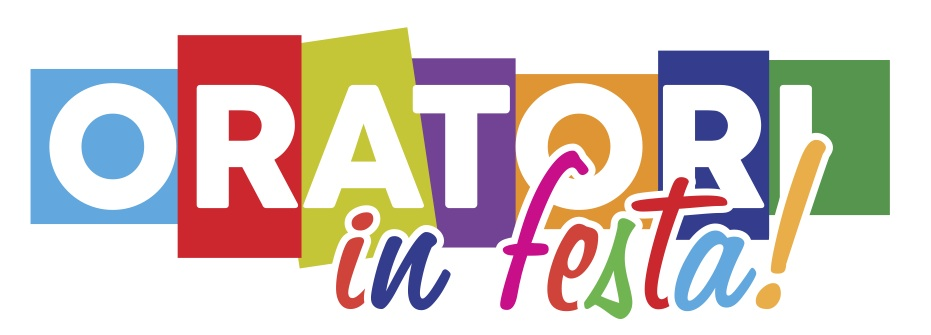 ELENCO ATLETI PARTECIPANTI ALLA MANIFESTAZIONEPresidente dell’Oratorio / Circolo / Gruppo / Associazione sportiva:partecipante alla manifestazione “Oratori in Festa 2023”dichiara sotto la propria responsabilità che i dati riportati nel seguente elenco corrispondo a verità e rispettano le indicazioni dei Regolamenti Anspi e della normativa vigente e che gli atleti iscritti nel presente elenco sono tutti in regola con il tesseramento.____________________, __________Luogo                                        dataIl Presidente 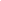 dell’Oratorio/Circolo ANSPI__________________________________Firma del PresidenteIl/La sottoscritto/anato/a a ilCOGNOMENOMENASCITANASCITAN° TESSERA ANSPI 2023COGNOMENOMEDATALUOGON° TESSERA ANSPI 2023123456789101112131415